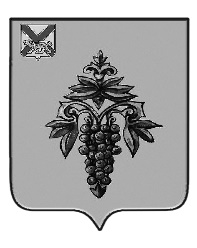 ДУМА ЧУГУЕВСКОГО МУНИЦИПАЛЬНОГО ОКРУГА Р  Е  Ш  Е  Н  И  ЕВ соответствии со статьей 23 Устава Чугуевского муниципального округа, Дума Чугуевского муниципального округа РЕШИЛА:	1. Принять прилагаемое обращение Думы Чугуевского муниципального округа  к заместителю Председателя Правительства Российской Федерации - полномочному представителю Президента Российской Федерации в Дальневосточном федеральном округе Ю.П.Трутневу по вопросу законодательного урегулирования возможности участия граждан, проживающих в муниципальных округах Приморского края, входящих в состав Дальневосточного Федерального округа в ипотечном   кредитовании в рамках программы «Дальневосточная ипотека» (далее - Обращение).  2. Направить Обращение в адрес заместителя Председателя Правительства Российской Федерации - полномочного представителя Президента Российской Федерации в Дальневосточном федеральном округе Ю.П.Трутневу.3.    Направить указанное решение в представительные органы муниципальных округов Приморского края с просьбой поддержать Обращение Думы Чугуевского муниципального округа.     	4. Настоящее решение вступает в силу со дня его принятия.Председатель ДумыЧугуевского муниципального округа                                         	Е.В. ПачковПриложениек решению Думы Чугуевского муниципального округаот 03.02.2022г. № 320ОбращениеДумы Чугуевского муниципального округа к заместителю Председателя Правительства Российской Федерации - полномочному представителю Президента Российской Федерации в Дальневосточном федеральном округе Ю.П.Трутневупо вопросу законодательного урегулирования возможности участия  граждан, проживающих в муниципальных округах Приморского края, входящих в состав Дальневосточного Федерального округа в ипотечном   кредитовании в рамках программы «Дальневосточная ипотека»Уважаемый Юрий Петрович!Дума Чугуевского муниципального округа обращается к Вам с ходатайством в восстановлении прав граждан, проживающих в муниципальных округах Приморского края, входящих в состав Дальневосточного Федерального округа в возможности участия в ипотечном кредитовании в рамках программы «Дальневосточная ипотека».В соответствии с поручением Президента Российской Федерации В.В.Путиным Правительством Российской Федерации разработана программа «Дальневосточная ипотека», условия которой утверждены  Постановлением Правительства Российской Федерации от 07 декабря 2019 года № 1609 «Об утверждении условий программы «Дальневосточная ипотека» и внесение изменений в распоряжение  Правительства Российской Федерации от 02 сентября 2015 года № 1713-р».Абзацем 5 пункта «г» части 6 данного постановления установлено, что участниками программы могут приобретаться у юридического лица или физического лица, в том числе индивидуального предпринимателя, на вторичном рынке жильё готового жилого помещения или жилого помещения с земельным участком, расположенного на территории сельского поселения субъекта Российской Федерации, входящего в состав Дальневосточного федерального округа.  	Установленная норма в отношении  территории «сельских поселений» делает недоступным участие граждан, проживающих в муниципальных округах Приморского края преобразованных (что не изменило природу местного самоуправления  и прав  граждан проживающих  на территории муниципального округа в сельских населенных пунктах) в соответствии с Федеральным законом Российской Федерации от  01 мая 2019 года № 87-ФЗ «О внесении изменений в Федеральный закон «Об общих принципах организации местного самоуправления в Российской Федерации». Своевременность в удовлетворении актуальных экономических и социальных потребностей граждан, проживающих в субъектах, входящих в состав Дальневосточного Федерального округа, неоднократно были объектом внимание Президента и Правительства Российской Федерации. Принятый в первом чтении Государственной Думой новый Закон о местном самоуправлении в Российской Федерации, в том числе исключает форму муниципального образования - сельские поселения.  Таким образом, действующая норма кредитования исключительно для граждан, проживающих в сельских поселениях на сегодняшний день не актуальна и противоречива в свете действующего законодательства.В связи с вышеизложенным предлагаем пересмотреть и внести изменения в условия программы «Дальневосточная ипотека», регулирующие предоставление гражданам льготного кредитования, сделав доступным для граждан проживающих в муниципальных округах Приморского края, входящих в состав Дальневосточного Федерального округа.от 03.02.2022г.   №  320Об обращении Думы Чугуевского муниципального округа  к заместителю Председателя Правительства Российской Федерации - полномочному представителю Президента Российской Федерации в Дальневосточном федеральном округе Ю.П.Трутневупо вопросу законодательного урегулирования возможности участия граждан, проживающих в муниципальных округах Приморского края, входящих в состав Дальневосточного Федерального округа в ипотечном кредитовании в рамках программы «Дальневосточная ипотека»Об обращении Думы Чугуевского муниципального округа  к заместителю Председателя Правительства Российской Федерации - полномочному представителю Президента Российской Федерации в Дальневосточном федеральном округе Ю.П.Трутневупо вопросу законодательного урегулирования возможности участия граждан, проживающих в муниципальных округах Приморского края, входящих в состав Дальневосточного Федерального округа в ипотечном кредитовании в рамках программы «Дальневосточная ипотека»Об обращении Думы Чугуевского муниципального округа  к заместителю Председателя Правительства Российской Федерации - полномочному представителю Президента Российской Федерации в Дальневосточном федеральном округе Ю.П.Трутневупо вопросу законодательного урегулирования возможности участия граждан, проживающих в муниципальных округах Приморского края, входящих в состав Дальневосточного Федерального округа в ипотечном кредитовании в рамках программы «Дальневосточная ипотека»